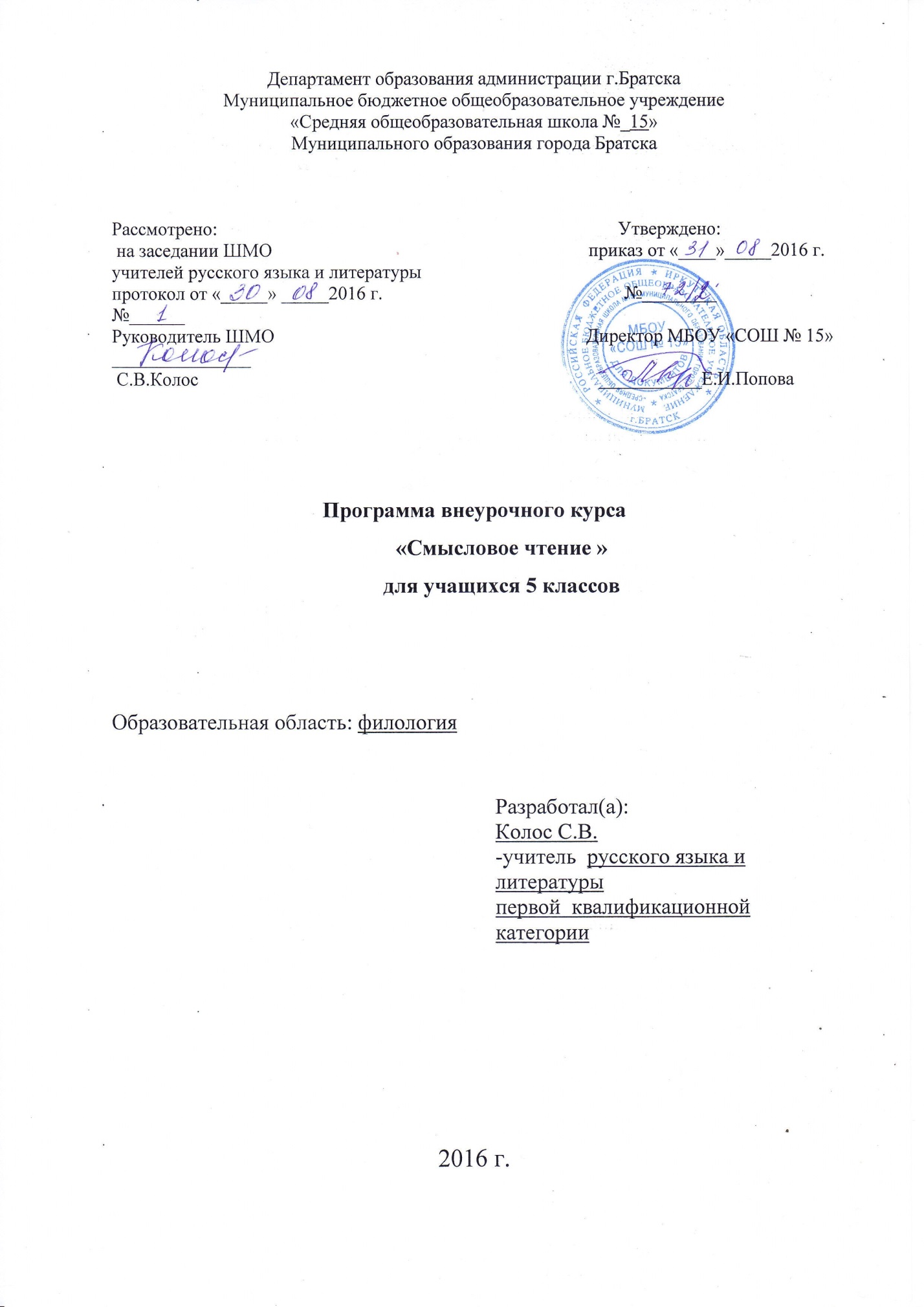 Планируемые результаты изучения курсаЛичностные результаты:- осознание необходимости владения родным языком для учебной, трудовой и профессиональной деятельности;- умение чувствовать красоту и выразительность речи, стремиться к совершенствованию собственной речи;- интерес к письму, к созданию собственных текстов, к письменной форме общения;- способность к самооценке на основе наблюдения за собственной речью.Метапредметные результаты:- адекватно понимать информацию устного и письменного сообщения (цель, тему текста, основную и второстепенную информацию);- пользоваться разными видами чтения: изучающим, просмотровым, ознакомительным;- владеть различными видами аудирования (выборочным, ознакомительным);- умение воспроизводить прослушанный или прочитанный текст с заданной степенью свёрнутости (изложение, план);- умение строить устное и письменное высказывание с учётом сферы и ситуации общения, участвовать в беседах;- умение самостоятельно добывать знания, работать с различными источниками информации, включая СМИ, ресурсы Интернета, пользоваться справочной литературой;- умение работать в парах, коллективно, в группах; распределять роли в группе, договариваться и приходить к общему решению в совместной деятельности;- умение отстаивать свою точку зрения, аргументируя её;Уметь задавать вопросы, необходимые для организации собственной деятельности и сотрудничества с партнёром;- слушать и слышать других, пытаться принимать иную точку зрения, быть готовым корректировать свою точку зрения.Содержание программыРаздел I.  Работа с текстом. Поиск информации и понимание прочитанного. Содержание текста, его смысл. Главная тема, подтемы текста, назначение текста. Заголовок. Виды планов. Текстовые и внетекстовые компоненты. Приёмы нахождения требуемой информации в тексте. Система аргументов. Авторская позиция.Раздел II. Работа с текстом. Преобразование и интерпретация информации. Структура текста (нумерация страниц, сноски, ссылки, оглавление, преобразование текста в таблицу). Интерпретация текста. сравнение и противопоставление информации. вывод, авторская позиция.Раздел III. Работа с текстом. Оценка информации. Оценка содержания текста. Оценка достоверности информации. Оценочные суждения.Календарно - тематическое планирование№п/пНаименование разделов и темКол-во часов Дата Дата Примечание№п/пНаименование разделов и темКол-во часов 5А5Б1Вводное занятие. Литературное чтение. Нормы литературного чтения. Выразительность чтения.1ч06.0908.092Текст. Виды  текстов 2ч13.0920.0915.0922.093Сюжет произведения. Главная тема текста 3ч27.0904.1011.1029.0906.1013.104Части текста. Средства связи частей текста2ч18.1025.1019.1026.105Ассоциация и сравнение в произведениях разных жанров2ч08.1115.1110.1117.116Метафора, гипербола в произведениях разных жанров1ч22.1124.117Виды работ с текстом. Пересказ. Виды пересказов4ч29.1106.1213.1220.1201.1208.1215.1222.128Виды работ с текстом. План. Составление плана. Виды планов. 4ч27.1210.0117.0124.0129.1212.0119.0126.019Виды работы с текстом чтение с остановками 2ч 31.0107.0202.0209.0210Кластеры. 3ч14.0221.0228.0216.0202.0309.0311Виды работ с текстом  «толстые и тонкие вопросы»3ч07.0314.0328.0330.0306.0413.0412Виды работы с текстом «верные и неверные утверждения»3ч04.0411.0418.0420.0427.0404.0513Эйдос-конспекты по изучаемому материалу3ч25.0402.0509.0511.0518.0525.0514Итоговое занятие. Творческие отчёты.2ч16.0521.05